О внесении изменений в постановление Администрации Североуральского городского округа от 26.08.2019 № 870 «О признании утратившим силу некоторых постановлений Главы Североуральского городского округа и Администрации Североуральского городского округа»Руководствуясь частью 1 статьи 157 Жилищного кодекса Российской Федерации, Указом Губернатора Свердловской области от 28.12.2019 № 706-УГ «О внесении изменений в Указ Губернатора Свердловской области от 10.11.2016 № 658-УГ «О поэтапном переходе к установлению на территории Свердловской области единых нормативов потребления коммунальной услуги по отоплению», постановлением Региональной энергетической комиссии Свердловской области от 31.07.2019 № 282-ПК «О внесении изменений в отдельные постановления Региональной энергетической комиссии Свердловской области», Администрация Североуральского городского округа ПОСТАНОВЛЯЕТ:1. Внести в постановление Администрации Североуральского городского округа от 26.08.2019 № 870 «О признании утратившим силу некоторых постановлений Главы Североуральского городского округа и Администрации Североуральского городского округа» следующие изменения:пункт 2 изложить в следующей редакции:«2. Установить, что настоящее постановление вступает в силу с 01 января 2021 года.».2. Опубликовать настоящее постановление в газете «Наше слово» и на официальном сайте Администрации Североуральского городского округа.Глава Североуральского городского округа	                                       В.П. Матюшенко 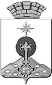 АДМИНИСТРАЦИЯ СЕВЕРОУРАЛЬСКОГО ГОРОДСКОГО ОКРУГА ПОСТАНОВЛЕНИЕАДМИНИСТРАЦИЯ СЕВЕРОУРАЛЬСКОГО ГОРОДСКОГО ОКРУГА ПОСТАНОВЛЕНИЕ17.01.2020                                                                                                           № 37                                                                                                          № 37г. Североуральскг. Североуральск